Woche vom 18.-22.01.2021.-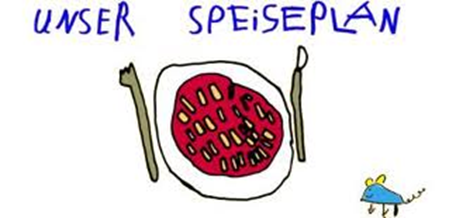 Woche vom 18.-22.01.2021 (KW 2)Montag: Kartoffelpuffer mit ObstmusDienstag:Risotto mit Fleischwurst und ErbsenMittwoch:PfannekuchenDonnerstag: Vollkornnudeln mit Tomatensoße Freitag:Gerste mit BrokkoliFrühstück und Mittagessen je 3,00 Euro